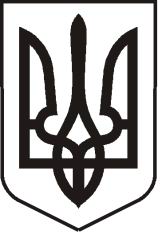 УКРАЇНАЛУГАНСЬКА ОБЛАСТЬ
ПОПАСНЯНСЬКА МІСЬКА РАДА
ШОСТОГО СКЛИКАННЯРОЗПОРЯДЖЕННЯ
міського голови«_16_» ___10___2020                 	 м. Попасна	        № 02-02/233 Про завершення приватизаціїоб’єкта малої приватизаціїшляхом викупуНа виконання рішення Попаснянської міської ради від 06.10.2020 № 117/14 «Про приватизацію об’єкта нерухомого майна за адресою: м. Попасна, вул. Первомайська, будинок № 48, відповідно до Договору купівлі-продажу від 09.10.2020, отримання повної оплати за укладеним договором (квитанція 2111-3109-1117-7465 від 12.10.2020), згідно з актом передачі комунального майна від 15.10.2020, керуючись ст. 10 Закону України «Про приватизацію державного і комунального майна»,  п.20 ч.4 ст. 42 Закону України «Про місцеве самоврядування в Україні»:Завершити приватизацію об’єкта малої приватизації – 2/100 (дві сотих) частки вбудованого нежитлового приміщення, розташованого у місті Попасна Луганської області, по вулиці Первомайська, в будинку № 48 (сорок вісім).  Органу приватизації об’єктів комунальної власності територіальної громади                    м. Попасна розмістити дане розпорядження в електронній торгівельній системі.Контроль за виконанням даного рішення покласти на заступника міського голови Хащенка Д.В.Міський голова                                                                    Ю.І. ОнищенкоІщенко, 21089